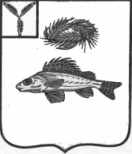 СОВЕТДЕКАБРИСТСКОГО МУНИЦИПАЛЬНОГО ОБРАЗОВАНИЯЕРШОВСКОГО МУНИЙИПАЛЬНОГО РАЙОНАСАРАТВОСКОЙ ОБЛАСТИРЕШЕНИЕот 29.04.2020 года                                                                                                       № 78-196«О внесении изменений в решение Совета Декабристского МО «Об установлении налога на имущество физических лиц на территории Декабристского муниципального образования Саратовской области»В соответствии со ст. 406 Налогового кодекса Российской Федерации и Уставом Декабристского муниципального образования, в целях приведения в соответствии с Федеральным законом от 29.09.2019 № 321-ФЗ, Совет Декабристского МО Ершовского МРРЕШИЛ:1. Внести в решение от 01.11.2017 № 25-71 «Об установлении налога на имущество физических лиц на территории Декабристского муниципального образования Саратовской области» следующие изменения:1. В абзаце 7 пункта 1 решения слово «, предоставленных» и слово «, дачного» исключить.2. Настоящее Решение вступает в силу с 1 января 2021 года, но не ранее чем по истечении одного месяца со дня его официального опубликования.Глава Декабристского МО                                                             М.А. Полещук